IBEW/FairPoint Work and Family CommitteeKindergarten Reimbursement ProgramTaxable Reimbursement Program2013 - 2014Public / Private School 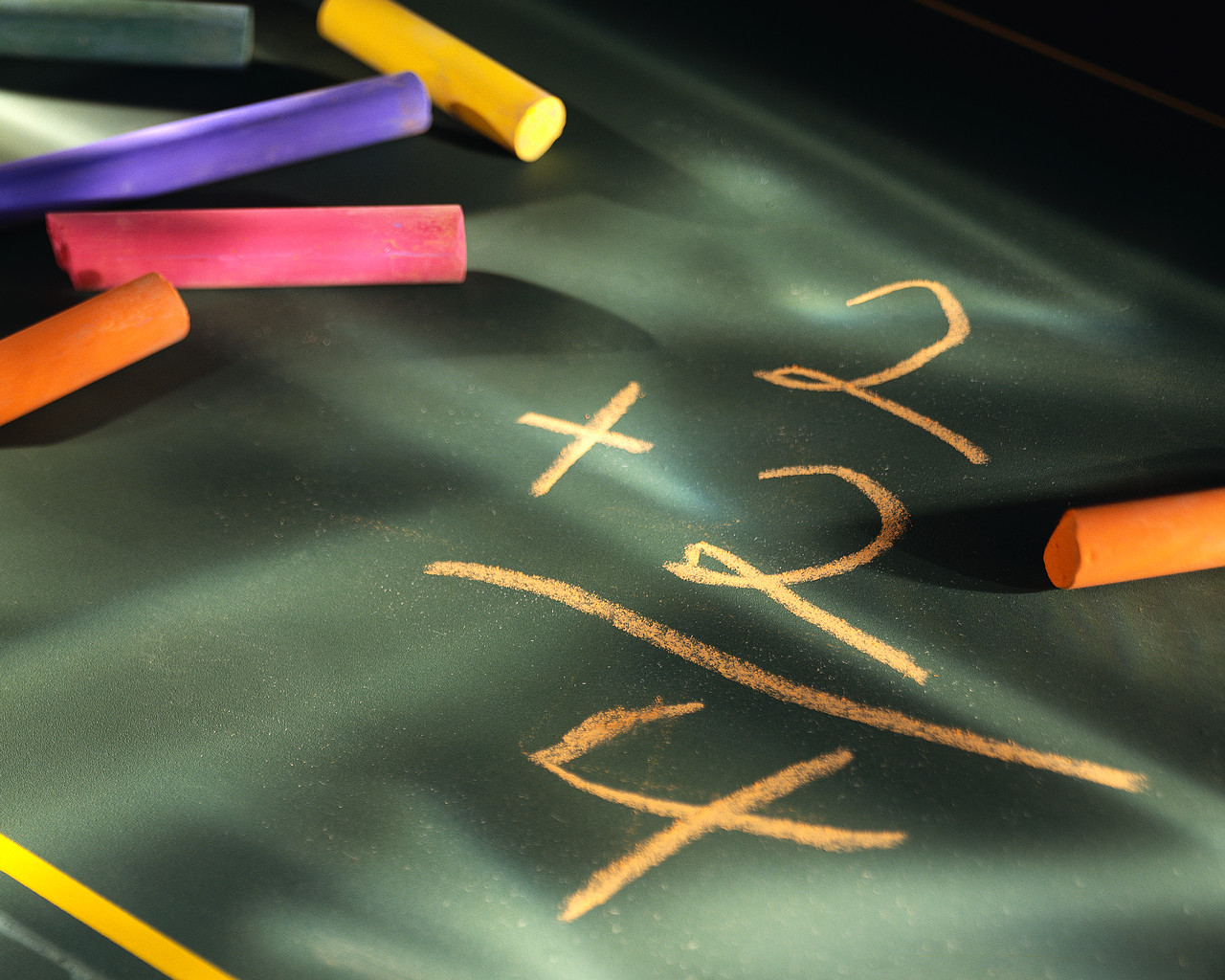 IBEW/FairPoint Work and Family CommitteeKindergarten ProgramTaxable Reimbursement ProgramThe Northern New England Work and Family Committee understand the difficulties families face.  In many cities and towns, half-day kindergarten is provided by the public school system.  If your child were to attend a full day program in the public school, parents are faced with tuition for the remaining half-day.  We want to ease your financial obligation so your kindergartener can attend private or public school.  The full or half-day Kindergarten program runs for the school year, September, 2013 - June 2014.  This program is for your kindergarten children.  The Northern New England Work and Family Committee will reimburse up to $2,700.00 per year.The monies you are reimbursed for are taxable. Eligibility Requirements You must be a member of IBEW or NNE management working in ME, NH or VT. CWA employees are not eligible for this programYou must have a total household income of less than $ 125,000 for year 2012The program is for your dependents listed on your tax return You must have incurred  kindergarten tuition expensesYou cannot participate in both The Dependent Care Reimbursements Fund (DCRF) and Kindergarten Reimbursement for the same dependent.  EligibilitySchool must be an accredited private or public school where you are required to pay for a full or half- day of kindergarten.How do I apply?You can obtain an application by going to the FairPoint employee portal, under shortcuts click on Work & Family or from your local union website. You may also contact the NNE Work & Family at 1-207-535-4156 or by e-mailing julie.dawkins@fairpoint.com. Complete the application in full Have school administration office sign the application after the payment has been madeAttach receipts or canceled checks to the application  Send a copy of your 2012 1040 Federal tax return (dependents name must be on your tax return)If your child’s name is not on your tax return because of a recent adoption, please attach adoption documentation. Send 2012 employee W2 (must be a FairPoint employee).  How much am I reimbursed?You may be reimbursed up to $2,700.00 per year.  Complete your application and return along with your 2012 Federal tax return, W2 and receipts for Kindergarten school tuition.  If you pay installments you may submit receipts throughout the school year. The payout will be twice a year. Applications must be received no later than January 24, 2013 (for September thru December) and June 20, 2014 (for January thru June). Your reimbursement will be included your paycheck. IBEW and FairPoint retain the right to change the eligibility requirements or amount of reimbursement as well as any other provision of the program.Eligibility for reimbursement terminates upon your termination of employment with FairPoint.ONLY complete applications will be considered.PLEASE NOTE: This is a Taxable Kindergarten Reimbursement ProgramIBEW/Fairpoint  Work and Family CommitteeKindergarten Reimbursement Program  Taxable Reimbursement Program Complete ALL information. Your application WILL BE RETURNED if any information is missing. Please print clearly or type.You MUST attach a copy of your 1040 and W2 for year 2012, receipts and/or cancelled checks before sending. Only applications submitted with 1040, W2, cancelled checks and/or receipts will be paid. Employee Authorization:I, (Print Name) ________________________________________ am requesting reimbursement for the expenses listed above. I have read the criteria of the Kindergarten Reimbursement Program and agree to abide by them and my signature signifies I abided by the criteria. I certify that all the information I have provided on this form and in the attachments is accurate.Send this form and attachments to: Work & Family Attn: Julie DawkinsEmployee Name                                                  Employee ID # Home Address Zip CodeHome Phone Work AddressCity                                                                                                     State                                                Zip CodeWork Phone                                             Cell Phone                                               EmailAre you on Leave?  Yes  No       If so what type                     Dates of LeaveCircle and fill in local   IBEW Local _____________ Management             Do you participate in the Dependent Care Reimbursement Program?      NO         YESIf yes please name your dependents in the program1) Dependent Full Name                                    DOB                                             Age School NamePlease circle                   Private                    Public schoolSchool ‘s AddressSchool’s Phone NumberCost of the public/private school kindergarten per school yearDo you pay installments?            If so how much                                            How many installmentsSchool Principal /Administrative Office Signature                                 Date(Attach receipts and/or cancelled checks)Employee Signature                                                                                      Date